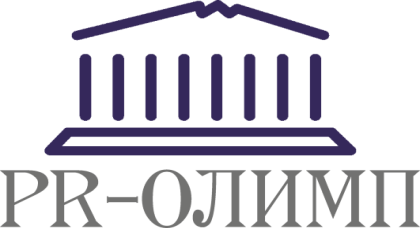 Положение о  порядке проведения III Региональной научной заочной олимпиады по общественным коммуникациям среди школьников и студентов средних специальных учебных заведений«PR-Олимп-2019»I. Общие положения1.1. Организатором Олимпиады является кафедра рекламы и связей с общественностью (PR) филологического факультета    ФГАОУ  ВО  «Северо-Восточного федерального университета им. М.К. Аммосова»1.2. Настоящее положение об олимпиаде «PR-Олимп-2019» кафедры рекламы и связей с общественностью (PR) филологического факультета ФГАОУ  ВО  «Северо-Восточного федерального университета им. М.К. Аммосова» (далее Олимпиада) определяет порядок организации и проведения Олимпиады, ее организационно и методическое обеспечение, порядок участия и определение победителей.1.3. Победа в Олимпиаде включена Центральной приемной комиссией СВФУ в Перечень мероприятий индивидуальных достижений по направлению подготовки  42.03.01.«Реклама и связи с общественностью».1.4.Основными целями и задачами Олимпиады является выявление талантливых школьников, способных проявить определенные знания и навыки в сфере рекламы и PR, стимулирование  творческой активности учащихся старших классов и студентов СПО и пропаганда научных знаний в области связей с общественностью и рекламы.1.6. Участниками Олимпиады являются учащиеся средних образовательных учреждений и студенты СПО.5. Олимпиада предполагает выполнение предложенных творческих заданий. II. Порядок организации и проведения Олимпиады.2.1.    Олимпиада проводится ежегодно (заочно) в  один этап с  1 апреля 2019 г. по 25 апреля 2019 г.2.2.    Сроки проверки выполненных заданий и выявление победителя и призеров Олимпиады: с 26 апреля  2019 г. по 30 апреля  2019 г.2.3.    Рассмотрение апелляций на результаты работ не предусматриваются.III. Организационно-методическое обеспечение Олимпиады.3.1.    Состав Оргкомитета формируется из членов профессорско-преподавательского кафедры рекламы и связей с общественностью (PR) филологического факультета ФГАОУ  ВО  «Северо-Восточного федерального университета им. М.К. Аммосова»3.2.    Оргкомитет Олимпиады решает следующие задачи:       определяет форму проведения Олимпиады;       обеспечивает регистрацию участников Олимпиады;       утверждает состав победителей и призеров Олимпиады (оформляется протоколом);       рассматривает  конфликтные  ситуации,  возникшие  при  проведении Олимпиады;        организует подготовку дипломов и их вручение;3.3.    Оргкомитет формирует методическую комиссию Олимпиады. Методическая комиссия решает следующие задачи:        разрабатывает тексты заданий для Олимпиады;        вносит предложения по вопросам, связанным с совершенствованием организации проведения и методического обеспечения Олимпиады.3.4. Оргкомитет формирует жюри по предметам. Жюри обеспечивает:       проведение Олимпиады;      проводит проверку письменных работ и представляет для утверждения в Оргкомитет список победителей и призеров Олимпиады.3.5.    В состав жюри включаются члены профессорско-преподавательского кафедры рекламы и связей с общественностью (PR) филологического факультета ФГАОУ  ВО  «Северо-Восточного федерального университета им. М.К. Аммосова» IV. Права участников, победителей и призеров Олимпиады.4.1.  Победителями и призерами считаются участники Олимпиады,
награжденные дипломами 1, 2 и 3 степени.4.2.   Победителям и призерам Олимпиады вручаются
дипломы 1, 2 и 3 степени.4.3. В случае поступления на обучение в СВФУ им. М.К.Аммосова по направлению подготовки 42.03.01. «Реклама и связи с общественностью» победитель Олимпиады получает 3 дополнительных  балла к имеющимся баллам по результатам ЕГЭ, призеры получают 1 дополнительный балл к имеющимся баллам по результатам ЕГЭ. 